Documento di attestazione L’Organismo o il soggetto con funzioni analoghe all’OIV istituito presso Fondazione Banca degli Occhi del Veneto, dott. Giuseppe Di Falco,), ha effettuato, alla luce delle delibere ANAC n. 1134/2017 e n. 294/2021, la verifica sulla pubblicazione, sulla completezza, sull’aggiornamento e sull’apertura del formato di ciascun documento, dato ed informazione elencati nell’Allegato 2.4 – Griglia di rilevazione al 31 maggio 2021 della delibera n. 294/2021.Sulla base di quanto sopra, il legale rappresentanteATTESTA CHELa fondazione/associazione/ente NON ha disposto filtri e/o altre soluzioni tecniche atte ad impedire ai motori di ricerca web di indicizzare ed effettuare ricerche all’interno della sezione AT, salvo le ipotesi consentite dalla normativa vigente;ATTESTAla veridicità  e l’attendibilità, alla data dell’attestazione, di quanto riportato nell’Allegato 2.4 rispetto a quanto pubblicato nella home page del proprio sito web o, in mancanza dello stesso, nella sezione “Amministrazione trasparente” dell’amministrazione per cui svolgono funzioni amministrative, erogano servizi pubblici, svolgono attività di produzione di beni e servizi.Zelarino, 25 ottobre 2022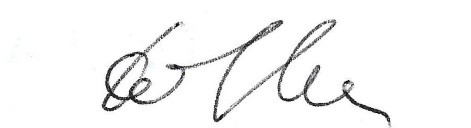 Dott. Giuseppe Di Falco